1. Comunicazioni della f.i.g.c.	32. Comunicazioni della lega nazionale dilettanti	32.1 Comunicati Ufficiali L.N.D.	32.2 Circolari Ufficiali L.N.D.	33. Comunicazioni del Comitato Regionale Lombardia	33.1 Consiglio Direttivo	33.2 Segreteria	33.2.1 pubblicazione prossimi comunicati ufficiali	34. Comunicazioni per l’attività del Settore Giovanile Scolastico del C.R.L.	44.1 Attività S.G.S. di competenza L.N.D.	44.2 Attività di competenza s.g.s.	44.2.1 Pubblicazione circolare UFFICIALE	44.2.2 INCONTRI INFORMATIVI SCUOLE CALCIO ÉLITE	45. Notizie su Attività Agonistica	56. CALCIO femminile	96.1 segreteria	96.2 NOTIZIE SU ATTIVITA’ AGONISTICA	97. calcio a cinque	97.1 segreteria	97.2 NOTIZIE SU ATTIVITA’ AGONISTICA	98. divisione calcio paralimpico sperimentale	98.1 segreteria	98.2 NOTIZIE SU ATTIVITA’ AGONISTICA	99. Delibere della Corte Sportiva di Appello Territoriale	109.1 Corte Sportiva di Appello Territoriale del CRL	109.2 Tribunale Federale Territoriale del CRL	10Nessuna Comunicazione	1010. Rettifiche	1011. Legenda	10Legenda Simboli Giustizia Sportiva	101. Comunicazioni della f.i.g.c. Nessuna comunicazione2. Comunicazioni della lega nazionale dilettanti 2.1 Comunicati Ufficiali L.N.D.Nessuna comunicazione2.2 Circolari Ufficiali L.N.D.Nessuna comunicazione3. Comunicazioni del Comitato Regionale Lombardia3.1 Consiglio DirettivoNessuna comunicazione3.2 Segreteria3.2.1 pubblicazione prossimi comunicati ufficialiSi rende nota la pubblicazione dei prossimi Comunicati Ufficiali:Giovedì 12 ottobre p.v.: Comunicato ordinarioVenerdì 13 ottobre p.v.: Comunicato di Giustizia Sportiva categorie Under 18 Regionale e Coppa Lombardia Juniores Regionale Under 19 “A” e “B”Variazione Gare l.n.d. Nessuna comunicazione4. Comunicazioni per l’attività del Settore Giovanile Scolastico del C.R.L.4.1 Attività S.G.S. di competenza L.N.D.Nessuna comunicazioneVariazione Gare S.G.S. Nessuna comunicazione4.2 Attività di competenza s.g.s.4.2.1 Pubblicazione circolare UFFICIALENessuna comunicazione4.2.2 INCONTRI INFORMATIVI SCUOLE CALCIO ÉLITE Nessuna comunicazione5. Notizie su Attività AgonisticaREGIONALE UNDER 18VARIAZIONI AL PROGRAMMA GAREPOSTICIPOGIRONE DGARA VARIATAGIRONE AGIRONE BGIRONE CGIRONE DGIRONE ERISULTATIRISULTATI UFFICIALI GARE DEL 07/10/2023Si trascrivono qui di seguito i risultati ufficiali delle gare disputateGIUDICE SPORTIVOIl Giudice Sportivo, Dott. Rinaldo Meles, assistito dal rappresentante dell'A.I.A., De Leo Daniele, con la collaborazione del sig. Di Martino Enzo e Merati Giordano per quanto concerne le gare della L.N.D. e assistito dal Sostituto Giudice Sig. Scorziello Carmine e dal rappresentante A.I.A. Pedrani Ezio per quanto concerne le gare del S.G.S., ha adottato le decisioni che di seguito integralmente si riportano: GARE DEL 7/10/2023 PROVVEDIMENTI DISCIPLINARI In base alle risultanze degli atti ufficiali sono state deliberate le seguenti sanzioni disciplinari. SOCIETA' AMMENDA Euro 100,00 JUNIOR CALCIO 
Per reiterate frasi gravemente ingiuriose e lesive da parte di propri sostenitori nei confronti dell'arbitro durante la gara. DIRIGENTI INIBIZIONE A SVOLGERE OGNI ATTIVITA' FINO AL 8/11/2023 Per condotta irriguardosa nei confronti dell'arbitro. ALLENATORI SQUALIFICA FINO AL 26/10/2023 CALCIATORI ESPULSI SQUALIFICA PER CINQUE GARE EFFETTIVE In seguito ad un provvedimento disciplinare insultava l'arbitro con frasi volgari e ingiuriose. Attendeva il direttore di gara fuori dallo stadio, n.reiterando gravi minacce verso lo stesso. SQUALIFICA PER TRE GARE EFFETTIVE Per frase volgare e comportamento gravemente minaccioso nei confronti dell'arbitro tanto da richiedere l'intervento dei presenti. SQUALIFICA PER UNA GARA EFFETTIVA CALCIATORI NON ESPULSI SQUALIFICA PER TRE GARE EFFETTIVE Al termine della gara teneva comportamento gravemente minaccioso nei confronti dell'arbitro,venendo trattenuto dai presenti. GARE DEL 8/10/2023 DECISIONI DEL GIUDICE SPORTIVO gara del 8/10/2023 ARDITA CITTADELLA 1934 - FOOTBALL CLUB PARABIAGO 
Dagli atti di gara si evince che il sig. Bortoli Raffaele era in distinta ed ha partecipato attivamente alla gara del 8.10.2023 come Assistente di parte ed ammonito al 14º del 1º tempo. All atto dell irrorazione della sanzione da parte di questo ufficio , risulta che lo stesso NON RISULTA TESSERATO ; pertanto non aveva titolo a disputare la gara e che la stessa si ritiene che è stata giocata in modo irregolare. Visto l’art 10 co.1 e co.6 lettera b; e l art. 65 co.1 lettera d; P.Q.M. Deliberaa-di comminare alla società Ardita Cittadella la sanzione della perdita della gara per (0-3) b-di comminare alla società l’ammenda di euro 100, così determinata dalla categoria di competenza. c- di inibire a tutto il 9.11.2023 il dirigente accompagnatore della soc. Ardita Cittadella il sig.Trunfio Massimiliano per aver permesso l’accesso al campo di persona non tesserata e si da atto che non possono essere assunti provvedimenti a carico dei non tesserati. I provvedimenti disciplinari sono riportati nell apposita sezione del Comunicato. PROVVEDIMENTI DISCIPLINARI In base alle risultanze degli atti ufficiali sono state deliberate le seguenti sanzioni disciplinari. SOCIETA' PERDITA DELLA GARA: ARDITA CITTADELLA 1934 
(0-3)Vedi deliberazione. AMMENDA Euro 100,00 ARDITA CITTADELLA 1934 
Vedi deliberazione. 
Euro 70,00 FOOTBALL CLUB PARABIAGO 
Per comportamento offensivo dei propri sostenitori nei confronti dell'assistente di parte della squadra avversaria. DIRIGENTI INIBIZIONE A SVOLGERE OGNI ATTIVITA' FINO AL 9/11/2023 Vedi deliberazione. ALLENATORI SQUALIFICA FINO AL 26/10/2023 Al termine della gara avvicinava il direttore di gara chiedendo di non menzionare sul referto di gara il nominativo di un proprio calciatore sanzionato durante la gara. CALCIATORI ESPULSI SQUALIFICA PER UNA GARA EFFETTIVA CALCIATORI NON ESPULSI SQUALIFICA PER QUATTRO GARE EFFETTIVE Per condotta irriguardosa nei confronti dell'arbitro (art.36 comma 1/adel C.G.S. come modificato con CU N. 165/A del 20/04/2023) 6. CALCIO femminile 6.1 segreteriaNessuna comunicazioneVariazione Gare calcio femminile Nessuna comunicazione6.2 NOTIZIE SU ATTIVITA’ AGONISTICANessuna comunicazione7. calcio a cinque 7.1 segreteriaNessuna comunicazioneVariazione Gare calcio a 5 Nessuna comunicazione7.2 NOTIZIE SU ATTIVITA’ AGONISTICANessuna comunicazione8. divisione calcio paralimpico sperimentale 8.1 segreteriaNessuna comunicazione8.2 NOTIZIE SU ATTIVITA’ AGONISTICANessuna comunicazione9. Delibere della Corte Sportiva di Appello Territoriale 9.1 Corte Sportiva di Appello Territoriale del CRLNessuna comunicazione9.2 Tribunale Federale Territoriale del CRLNessuna comunicazioneNessuna Comunicazione10. RettificheNessuna comunicazione11. Legenda	Legenda Simboli Giustizia SportivaA    NON DISPUTATA PER MANCANZA ARBITRO               B    SOSPESA PRIMO TEMPO                              D    ATTESA DECISIONI ORGANI DISCIPLINARI              F    NON DISPUTATA PER AVVERSE CONDIZIONI ATMOSFERICHEG    RIPETIZIONE GARA PER CAUSE DI FORZA MAGGIORE     H    RECUPERO D'UFFICIO                               I     SOSPESA SECONDO TEMPO                            K    RECUPERO PROGRAMMATO                             M    NON DISPUTATA PER IMPRATICABILITA' CAMPO         P    POSTICIPO                                        R    RAPPORTO NON PERVENUTO                           U    SOSPESA PER INFORTUNIO D.G.                      W   GARA RINVIATA Y    RISULTATI di RAPPORTI PERVENUTI in RITARDO                     IL SEGRETARIO						    		IL PRESIDENTE     Davide Fenaroli		                               		                          Sergio Pedrazzini________________________________________________________________________________________________PUBBLICATO ED AFFISSO ALL’ALBO DEL COMITATO IN MILANO IL 10 OTTOBRE 2023________________________________________________________________________________________________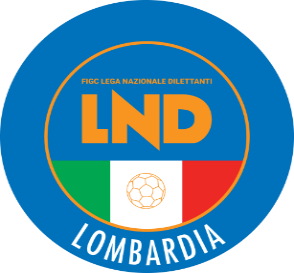 COMITATO REGIONALE LOMBARDIAVia RICCARDO PITTERI n° 95/2 20134 MILANO   Tel. 02.21722.899Sito Internet: lombardia.lnd.it   crllnd@pec.comitatoregionalelombardia.itCanale Telegram @lndlombardiaFacebook: Figc Lnd LombardiaSegreteria e Programmazione Gare:Tel. 02.21722.202-204 - Fax 02.21722.233 - E.mail: affarigeneralicrl@lnd.itTesseramento:Tel. 02.21722.206-207 - Fax 02.21722.231 - E.mail: tesseramentocrl@lnd.ittesseramento@pec.comitatoregionalelombardia.itSportello Unico:Tel. 02.21722.261-209 - Fax 02.21722.230 – E.mail: societacrl@lnd.it  Ufficio Stampa e Pubbliche relazioni:Tel./Fax 02.21722.205 - 347.4406339 - E.mail: ustampacrl@lnd.itServizio Pronto A.I.A.:Tel. 02.21722410Giudice Sportivo Territoriale:giudicesportivocrl@pec.comitatoregionalelombardia.itCorte d’Appello Territoriale:cortedappello.tribunaleterritoriale@pec.comitatoregionalelombardia.itStagione Sportiva 2023/2024Comunicato Ufficiale N° 22 del 10/10/2023Stagione Sportiva 2023/2024Comunicato Ufficiale N° 22 del 10/10/2023Stagione Sportiva 2023/2024Comunicato Ufficiale N° 22 del 10/10/2023Data GaraN° Gior.Squadra 1Squadra 2Data Orig.Ora Var.Ora Orig.Impianto01/11/20231 ABIENNO CALCIOORATORIO SAN MICHELE23/09/202310:1511:00C.S.PARROCCHIALE S.G.BOSCO BIENNO VIA CADUTI DEL LAVOROData GaraN° Gior.Squadra 1Squadra 2Data Orig.Ora Var.Ora Orig.Impianto11/10/202314 AAMOR SPORTIVAORATORIO FIGINO CALCIO20:4515:00COMUNALE "CASSINA FERRARA" N.2 SARONNO VIA TRENTO11/10/202314 AARDITA CITTADELLA 1934GALLARATE CALCIO19:3018:0011/10/202314 ACALCIO BOSTOCASSINA RIZZARDI20:3017:3011/10/202314 ACALCIO CLUB MILANOVALLEOLONA20:3013:3011/10/202314 AFALOPPIESE OLGIATE RONAGOGORLA MINORE20:0016:0011/10/202314 AFOOTBALL CLUB PARABIAGOGRANDATE20:3018:3011/10/202314 ALEGNARELLO SSMCITTA DI VARESE S.R.L.20:3018:0011/10/202314 AVALCERESIO A. AUDAXJUNIOR CALCIO19:3018:0013/10/20234 AFOOTBALL CLUB PARABIAGOLEGNARELLO SSM14/10/202320:3018:3001/11/202315 ACALCIO BOSTOFALOPPIESE OLGIATE RONAGO10:3017:3001/11/202315 ACASSINA RIZZARDIFOOTBALL CLUB PARABIAGO15:00Data GaraN° Gior.Squadra 1Squadra 2Data Orig.Ora Var.Ora Orig.Impianto11/10/20234 ACALOLZIOCORTEVIGOR MILANO14/10/202320:3016:0030/11/202311 ASIRTORESEVIGOR MILANO02/12/202320:3010:30Data GaraN° Gior.Squadra 1Squadra 2Data Orig.Ora Var.Ora Orig.Impianto21/10/20235 AOSIO SOPRAVOLUNTAS OSIO15:0014:30Data GaraN° Gior.Squadra 1Squadra 2Data Orig.Ora Var.Ora Orig.Impianto14/10/20234 AFIORENTE 1946 COLOGNOLAAURORA SERIATE 196718:3017:45Data GaraN° Gior.Squadra 1Squadra 2Data Orig.Ora Var.Ora Orig.Impianto14/10/20234 ASANGIULIANO CVS A R.L.OLTREPO FBC17:3015:3028/10/20236 ASANGIULIANO CVS A R.L.ROGOREDO 1984 A.S.D.17:3015:30LEGNANI MICHELE(AMOR SPORTIVA) PAPARO FRANCESCO(JUNIOR CALCIO) CAIROLI GIANDIEGO(JUNIOR CALCIO) VINCENZI NICOLO(JUNIOR CALCIO) PALMIERI LEONARDO(CALCIO BOSTO) SAPORITI MATTIA(FALOPPIESE OLGIATE RONAGO) CERATI NICOLO(GRANDATE) FRANZE JONATHAN(JUNIOR CALCIO) TRUNFIO MASSIMILIANO(ARDITA CITTADELLA 1934) VIOLA MARCO(FOOTBALL CLUB PARABIAGO) RANCILIO ANDREA BRANDO(FOOTBALL CLUB PARABIAGO) MERLOTTI MATTIA(FOOTBALL CLUB PARABIAGO) 